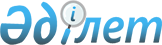 О внесении изменения и дополнений в постановления Правительства Республики Казахстан от 27 мая 1999 года N 659 и от 24 октября 2000 года N 1587Постановление Правительства Республики Казахстан от 28 мая 2002 года N 577

      В целях обеспечения единого и эффективного руководства предприятиями оборонного комплекса Правительство Республики Казахстан постановляет: 

      1. Внести в некоторые решения Правительства Республики Казахстан следующие изменение и дополнения: 

      1) в постановление Правительства Республики Казахстан от 27 мая 1999 года N 659  P990659_  "О передаче прав по владению и пользованию государственными пакетами акций и государственными долями в организациях, находящихся в республиканской собственности":     в приложении к указанному постановлению:     в разделе "Министерству экономики и торговли Республики Казахстан":      строку, порядковый номер 236, исключить;     дополнить подразделом и строками, порядковые номера 237-2, 237-3, 237-4, 237-5, 237-6, 237-7, 237-8, 237-9, 237-10, 237-11, 237-12, 237-13,  следующего содержания:     "Комитету по оборонной промышленности Министерства экономики и торговли Республики Казахстан     237-2   АЛА-001612            ОАО "Машиностроительный завод имениС.М.Кирова";     237-3   СКО-002364            ОАО "ЗИКСТО";     237-4   ЗКО-000882            ОАО "Уральский завод "Зенит";     237-5   ЗКО-000873            ОАО "Уральский завод"Металлист";     237-6   ЗКО-000897            ОАО "Омега";     237-7   ЗКО-010063            ОАО "НИИ "Гидроприбор";     237-8   АТР-000554            ОАО "Шельф";     237-9   СКО-001778            ОАО "Наука-Восток";     237-10  СКО-001777            ОАО "Тыныс";     237-11  СКО-002362            ОАО "ПО Завод им.С.М.Кирова";     237-12  ВКО-001764            ОАО "Семипалатинскиймашиностроительный завод";     237-13  СКО-002363            ОАО "Петропавловский завод тяжелогомашиностроения";     2) в постановление Правительства Республики Казахстан от 24 октября 2000 года N 1587  P001587_  "О перечне объектов государственной собственности, не подлежащих приватизации" (САПП Республики Казахстан, 2000 г., N 43, ст.513):     в приложении 2 к указанному постановлению:     строки 9, 14, 15 изложить в следующей редакции:     "9. ОАО "Машиностроительный завод имени С.М.Кирова"(город Алматы) 90%     14. ОАО "Уральский завод "Зенит" (за исключением корпуса N 16, промбазы) (город Уральск) 90%     15. ОАО "Уральский завод "Металлист" (город Уральск) 90%";     дополнить строками, порядковые номера 32, 33, 34, следующего содержания:     "32. ОАО "Петропавловский завод тяжелого машиностроения" (город Петропавловск) 90%     33. ОАО "ПО Завод им. С.М.Кирова" (город Петропавловск) 90%     34. ОАО "Семипалатинский машиностроительный завод" (город Семипалатинск) 90%".     2. Настоящее постановление вступает в силу со дня подписания.

     Премьер-Министр  Республики Казахстан 

(Специалисты: Склярова И.В.,              Мартина Н.А.)     
					© 2012. РГП на ПХВ «Институт законодательства и правовой информации Республики Казахстан» Министерства юстиции Республики Казахстан
				